HUBUNGAN POLA ASUH ORANG TUA DENGAN PERNIKAHAN DINI SISWA KELAS XI SMK SWASTA YPKMEDAN T.A 2019/2020SKRIPSIOlehNURYANTINPM : 161484048FAKULTAS KEGURUAN DAN ILMU PENDIDIKANUNIVERSITAS MUSLIM NUSANTARA AL WASHLIYAH MEDAN 2019/2020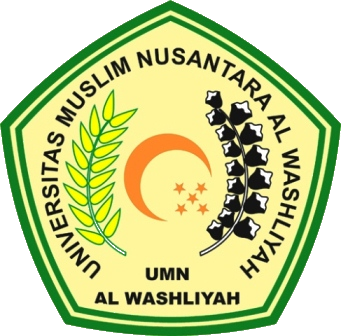 